.Intro: 8 counts. Start on lyrics.S1. Step forward R scuff L. Forward L scuff R. Rock forward R recover L. Lock step back RLRS2. Rock back L recover R. Start turning L with Heel struts, walk walk, run run run finishing 6.00.S3. Mambo R to R, L to L. Lock step forward RLR. Step forward L scuff R and hitch turning ¼ LS4. Rock R to R, Recover L, Cross shuffle R over L. Grapevine LTAGS: There are 2 Tags. At the end of wall 2 (6.00) stomp RL (2 counts) and restart.After wall 4 (12.00) there is a 6 count tag.Ending: The music and dance finish when you are facing 3.00. On count 7 while completing the vine (on the word “done”) make a ¼ turn left  stepping forward on L to face 12.00 with a stomp on R next to L on 8.Contact: allu@mweb.co.zaThe Gambler's Advice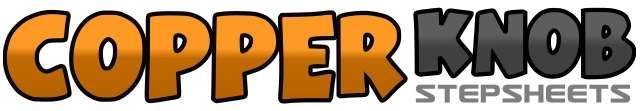 .......Count:32Wall:4Level:Beginner.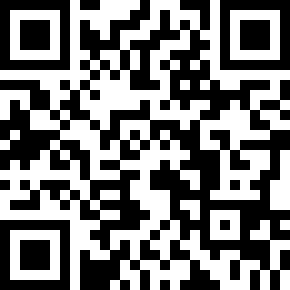 Choreographer:Lu Stead - June 2018Lu Stead - June 2018Lu Stead - June 2018Lu Stead - June 2018Lu Stead - June 2018.Music:The Gambler - Kenny RogersThe Gambler - Kenny RogersThe Gambler - Kenny RogersThe Gambler - Kenny RogersThe Gambler - Kenny Rogers........1-2Step forward R. Scuff L3-4Step forward L. Scuff R5-6Rock forward R. Recover L7&8Lock step back RLR1-2Rock back L. Recover R3&Heel strut LR making 1/8 turn left4&Heel strut RL making 1/8 turn left (9.00)5-6Walk LR turning L towards 6.00.7&8Run run run LRL (6.00)1&2R to R. Recover L. Stomp R next to L3&4L to L. Recover R. Stomp L next to R5&6Lock step forward RLR7-8Step forward L. Scuff and hitch R turning ¼ L (3.00)1-2Rock R to R, Recover L3&4Cross shuffle R over L (RLR)5-6Step L to L. R behind L7-8Step L to L. Stomp R next to L but keep weight on L1-4Rock forward R recover L. Rock back R. Recover L5Stomp R next to L&6Heels raised and out and lowered together. Then restart on the next count.